 TÉCNICO SUPERIOR EN ENFERMERÌA INFORME DE PRÁCTICAS PRE - PROFESIONALES LABORALES REALIZADO EN_________________Fecha de entrega del informe: Información del practicanteInformación del periodo académicoInformación de la entidad receptora Quito, Mes (mes de entrega) AñoFORMATO DVS-PPP-001CARRERA DE TÉCNICO SUPERIOR EN ENFERMERÌASeñores LUGAR DE LA PRÀCTICAPresenteASIGNACIÓN DE ESTUDIANTES A LA PRÁCTICA PREPROFESIONAL EN LA ENTIDAD RECEPTORALa Coordinación de la Carrera de Técnico Superior en Enfermería del ISTUL, amparada en lo establecido en el Art. 87 de la Ley Orgánica de Educación Superior (LOES), en los Arts. 42, 43 y 44 del Reglamento de Régimen Académico (RRA, 2022) y en respuesta a su disposición de asumir el papel de entidad receptora, tiene a bien asignar al estudiante señalado a continuación para que complete el tiempo de práctica pre profesional en su institución. El estudiante llevará a efecto el plan de práctica, en el periodo correspondiente del _________ al__________, ajustados a las normas y los valores éticos aprendidos en las aulas y contemplados en las directrices de la institución.Atentamente, 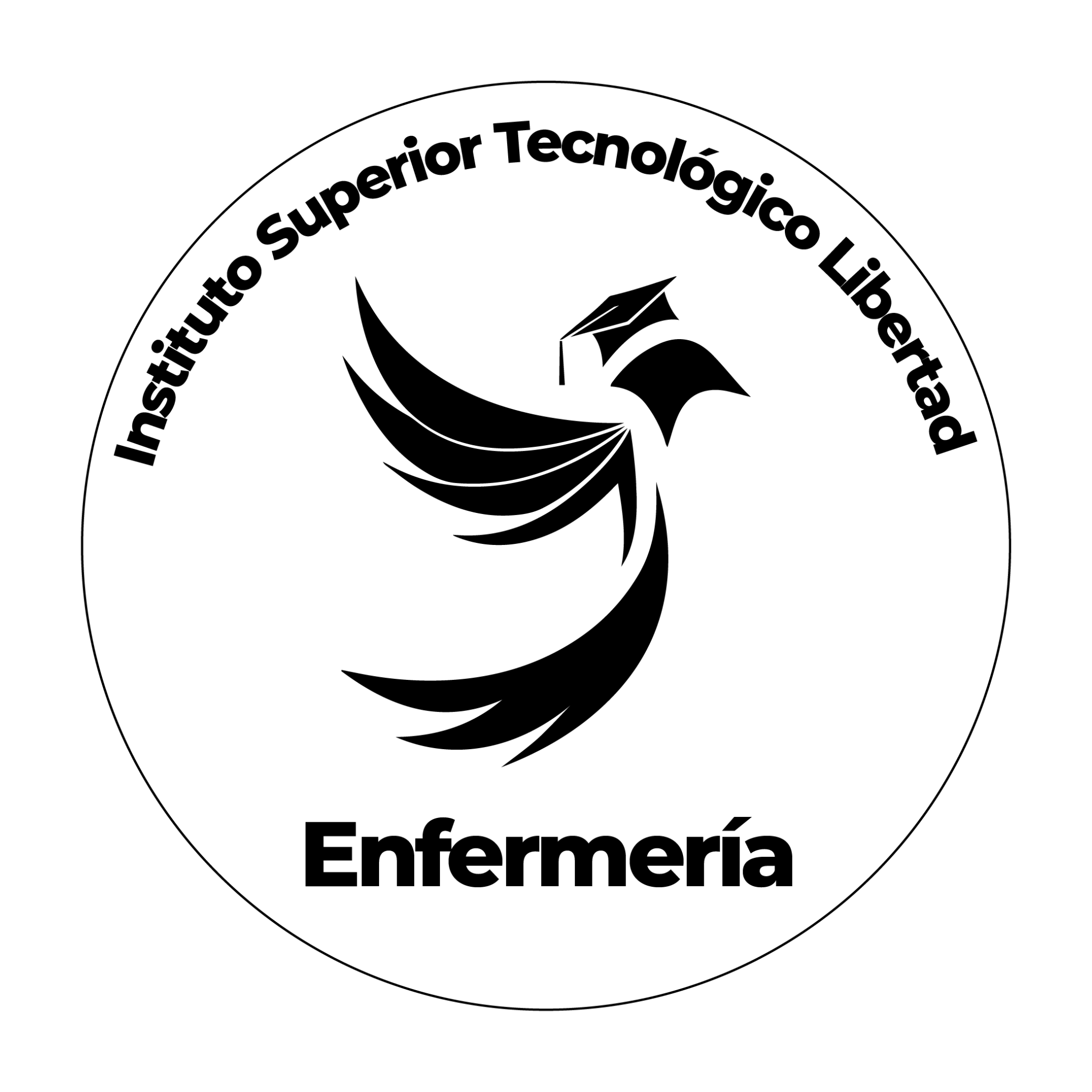 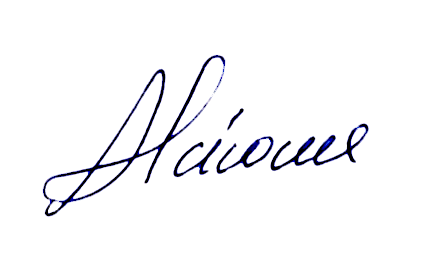 MSc. Jácome Montúfar AmadaC.C.: 0601741408Coordinación de CarreraInstituto Superior Tecnológico LiberadFORMATO DVS-PPP-002ESTE FORMATO LO DESCARGA DEL SGA Y LO COLOCA ESCANEADOACEPTACIÓN DE LA ENTIDAD RECEPTORA DE LA SOLICITUD PARA LA REALIZACIÓN DE PRÁCTICAS PREPROFESIONALES Quito, 15 de julio del 2022Sres. COORDINACIÓN DE LA CARRERA DE TÉCNICO SUPERIOR EN ENFERMERIA Presente.El/La suscrito/a, Lic. Sofia Galeas representante de NEW HOPE expresa formalmente su aceptación para que el/la estudiante realice sus Prácticas Preprofesionales Laborales no remuneradas en esta Institución, durante el periodo correspondiente del lunes, 18 de julio de 2022 al martes, 30 de agosto de 2022 con una totalidad de 192 horas.Para el efecto, se compromete a prestar la colaboración necesaria para el cumplimiento del plan de aprendizaje de prácticas preprofesionales, evaluar el desempeño y extender la certificación correspondiente para cada estudiante.COMPROMISO:Es de mi conocimiento que, la/el estudiante se compromete en cumplir las actividades determinadas en el plan de prácticas en el horario designado, así como asistir puntualmente. Muy atentamente, Nombre y Sello: Lic. Sofia GaleasNEW HOPEFORMATO DVS-PPP-003CARRERA DE TÉCNICO SUPERIOR EN ENFERMERÌAASIGNACIÓN Y ACEPTACIÓN DE TUTOR ACADÉMICOSeñor/a/ita DocentePhD. Diana SánchezPresenteLa Coordinación de la Carrera en uso de sus deberes y atribuciones conferidas en el Reglamento Interno del Instituto Superior Tecnológico Libertad, tiene a bien designar a usted como tutor académico de los siguientes estudiantes, con la finalidad de que brinde asesoría, monitoree y de seguimiento durante el proceso de la práctica preprofesional y el cumplimiento de la entrega del informe final. Quito, a los 13 días del mes de abril del año 2023MSc. Jácome Montúfar AmadaC.C.: 0601741408Coordinación de CarreraInstituto Superior Tecnológico LiberadYo PhD. Diana Sánchez acepto ser tutora académica de la/el menciona/o estudiante.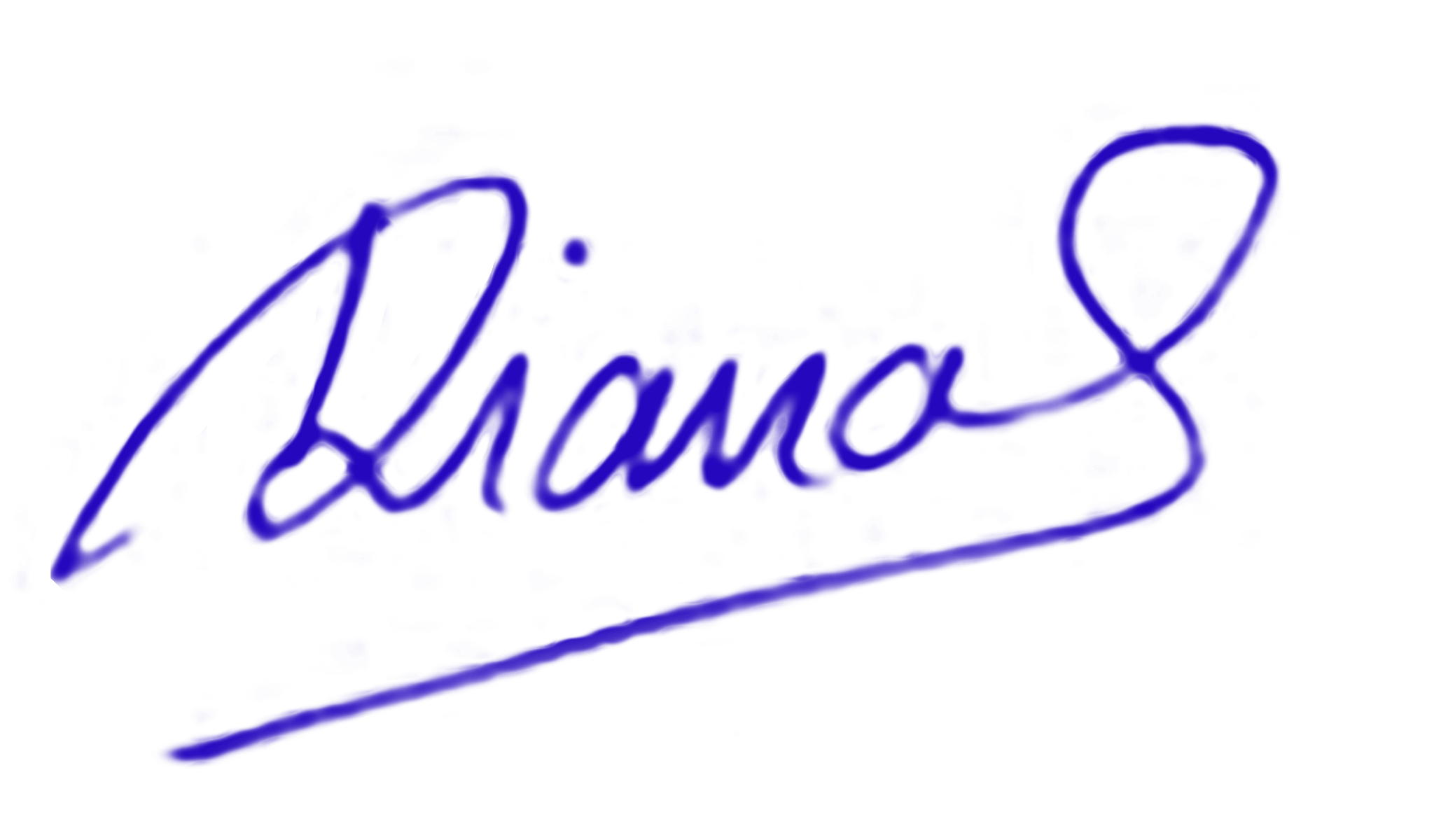 PhD. Diana SánchezC.C.: 1723435697Tutor Académico / DocenteInstituto Superior Tecnológico LibertadFORMATO DVS-PPP-004INFORME DE PRÁCTICAS PRE - PROFESIONALES LABORALES REALIZADO EN_________________Instrucciones:  Complete la información requerida, de acuerdo a los resultados que ha logrado, en el lapso de su práctica preprofesional El siguiente es un ejemploActividades desarrolladas durante la práctica preprofesional:3.- Sugerencias y recomendaciones para mejorar el proceso de formación dentro de la carrera.                                                                                                                                                                     Ejemplos que deben cambiar: Es necesario que el practicante revise la teoría recibida para asegurar que con la práctica resuelve las necesidades del usuario de manera efectivaEs necesario confiar en el papel del tutor de la entidad receptora y desarrollar la confianza para consultarles sobre los procedimientos, o inquietudes a nivel clínico o técnico.Es importante conocer las reglas de conducta y normas en general que tiene la entidad receptora, desde el inicio de la práctica. FORMATO DVS-PPP-005CARRERA TÉCNICO SUPERIOR EN ENFERMERÍAFORMATO DE EVALUACIÓN DE PRÁCTICAS PREPROFESIONALES LABORALESENTIDAD RECEPTORAFORMATO DVS-PPP-006                                                                                                                       CARRERA TÉCNICO SUPERIOR EN ENFERMERÍAFORMATO DE EVALUACIÓN DE PRÁCTICAS PREPROFESIONALES LABORALESTUTOR ACADÉMICOFORMATO DVS-PPP-007-AAUTOEVALUACIÓN DEL ESTUDIANTE Y EVALUACIÓN POR PARTE DEL TUTOR/SUPERVISOR ISTULEvaluación intermedia 
Objetivo: Medir cualitativamente el nivel de eficiencia en el desempeño del estudiante, a la mitad del periodo de su práctica preprofesional. Instrucciones: Lea con atención las afirmaciones de la columna izquierda y responda de manera objetiva con una X en la columna correspondiente, según aplique a la realidad.   FORMATO DVS-PPP-007-BAUTOEVALUACIÓN DEL ESTUDIANTE Y EVALUACIÓN POR PARTE DEL TUTOR DE LA ENTIDAD RECEPTORAEvaluación final 
Objetivo: Medir cualitativamente el nivel de eficiencia en el desempeño del estudiante, a la mitad del periodo de su práctica preprofesional. Instrucciones: Lea con atención las afirmaciones de la columna izquierda y responda de manera objetiva con una X en la columna correspondiente, según aplique a la realidad. ANEXOS Los documentos anexados deben presentarse en el siguiente orden:CERTIFICADO DE CUMPLIMIENTO REGISTRO DE ASISTENCIA FOTOGRAFÍAS CERTIFICADO SE ASISTENCIA A LA CHARLA DE ÈTICAFORMATO DVS-PPP-008Formato de certificado que debe entregar la Institución Receptora al estudianteLogo y nombre de la institución receptora (encabezado)CERTIFICADO DE CUMPLIMIENTO DE HORAS DEPRÁCTICAS PRE-PROFESIONALES LABORALES Mediante el presente se Certifica que el señor(ita) : ______________________ ________________________________________, titular de la cédula de ciudadanía Nº  _____________, estudiante de la carrera de __________________, del Instituto  Superior Tecnológico “Libertad”, desempeñó y desarrolló las actividades y tareas programadas en el plan de aprendizaje de práctica pre-profesional en esta institución, efectuadas y concluidas en el periodo comprendido desde el día _____________hasta el _____________ cumpliendo un total de 96 horas.Certificado que se expide a petición de la parte interesada en Quito a los 26 días del mes de mayo del 2022_____________________________Título, apellidos y nombresFIRMA Y SELLO DE LA INSTITUCIÓN (firma electrónica en caso de tenerl)REGISTRO DE ASISTENCIA                                           FORMATO DVS-PPP-009                                                                                                                                            Observaciones Generales ……………………………………………………………………………………………… FOTOGRAFÍAS (4 fotos por hoja)1. Cubrir el rostro de los beneficiarios (niños, jóvenes y adultos) en cada fotografía.2. En las fotografías debe estar el practicante.Foto 1.       Describir la fotografía                             Foto 2. Describir la fotografíaFoto 3. Describir la fotografía                              Foto 4. Describir la fotografíaINDICACIONES:Favor respetar el orden de los formatos y no borrar el número del formato.Colocar los documentos escaneados en toda la hoja, no se aceptan formatos con doble encabezado o documentos borrosos. DEBE CUBRIR TODA LA HOJA.Las partes que están escritas con rojo debe reemplazar con la información que corresponde y cambiar a color negro.Una vez que ha completado el informe con sus respectivas firmas, enviar el informe hasta la fecha establecida para su aprobación, al correo: klalay2@itslibertad.edu.ec IMPORTANTE GUARDAR EL DOCUMENTO CON EL PAO AL QUE REALIZA LAS PRÁCTICAS Y CON SUS APELLIDOS Y NOMBRES COMPLETOSEjemplo:  4TO MONTEVIDEO SALGADO ESTEFANO ENRIQUEApellidos y Nombres completos:Números telefónicos del practicante:Convencional y celularCorreo institucional del practicante:......@itslibertad.edu.ecTutor Académico del ISTULPhD. Diana SánchezPeríodo Académico:ABRIL - SEPTIEMBRE 2023Periodo Académico Ordinario:CUARTOFecha de Inicio de la Práctica:DD/MM/AAAAFecha de Finalización de la Práctica:DD/MM/AAAAInstitución Receptora:Dirección:Correo electrónico:Número telefónico:Convencional y celularTutor de la entidad receptora:(Título. Apellido y Nombre)Número telefónico del tutor:Convencional y celularNo.APELLIDOS Y NOMBRESCEDULA DE CIUDADANIACELULARFECHA INICIO FECHA FINALHORARIO INDIVIDUAL1TAGSI PEÑA MARIA SOFÌAAPELLIDOS Y NOMBRES DEL ESTUDIANTESCÉDULA DEL ESTUDIANTECELULARFIRMAAGUINDA SALAZAR VIKI SOFÍA1500967359ENTIDAD ASIGNADADIRECCIÓNHORARIOCELULAR DEL RESPONSABLE DE LA ENTIDADNEW HOPEVILLAFLORA - DIEGO DE GUEVARA OE 219 Y PEDRO DORADOLUNES A VIERNES 08:30 AM A 11:30 AMLic. Sofia Galeas – 0980305694APELLIDOS Y NOMBRESNÙMERO DE CÉDULACORREO ELECTRÓNICOENTIDAD RECEPTORA1TAGSI PEÑA MARIA SOFÌAAPELLIDOSAPELLIDOSNOMBRESNOMBRESEntidad receptora: xxxxxxxEntidad receptora: xxxxxxxEntidad receptora: xxxxxxxEntidad receptora: xxxxxxxTutor en la entidad receptora:  xxxxxxxTutor en la entidad receptora:  xxxxxxxTutor en la entidad receptora:  xxxxxxxTutor en la entidad receptora:  xxxxxxxFecha de Inicio de la Prácticas: DD/MM/AAFecha de Finalización de la Práctica:DD/MM/AAFecha de Finalización de la Práctica:DD/MM/AAFecha de entrega del informe:DD/MM/AAObjetivo generalIdenti Identificar el nivel de aprendizaje adquirido en el periodo de práctica profesional, como resultado de la aplicación de los conocimientos y habilidades aprendidas en el proceso de formación de la carrera de Enfermería.                                                                                                                                                          Objetivo generalIdenti Identificar el nivel de aprendizaje adquirido en el periodo de práctica profesional, como resultado de la aplicación de los conocimientos y habilidades aprendidas en el proceso de formación de la carrera de Enfermería.                                                                                                                                                          Objetivo generalIdenti Identificar el nivel de aprendizaje adquirido en el periodo de práctica profesional, como resultado de la aplicación de los conocimientos y habilidades aprendidas en el proceso de formación de la carrera de Enfermería.                                                                                                                                                          Objetivo generalIdenti Identificar el nivel de aprendizaje adquirido en el periodo de práctica profesional, como resultado de la aplicación de los conocimientos y habilidades aprendidas en el proceso de formación de la carrera de Enfermería.                                                                                                                                                          Objetivo generalIdenti Identificar el nivel de aprendizaje adquirido en el periodo de práctica profesional, como resultado de la aplicación de los conocimientos y habilidades aprendidas en el proceso de formación de la carrera de Enfermería.                                                                                                                                                          Objetivo generalIdenti Identificar el nivel de aprendizaje adquirido en el periodo de práctica profesional, como resultado de la aplicación de los conocimientos y habilidades aprendidas en el proceso de formación de la carrera de Enfermería.                                                                                                                                                          Objetivo generalIdenti Identificar el nivel de aprendizaje adquirido en el periodo de práctica profesional, como resultado de la aplicación de los conocimientos y habilidades aprendidas en el proceso de formación de la carrera de Enfermería.                                                                                                                                                          Objetivo generalIdenti Identificar el nivel de aprendizaje adquirido en el periodo de práctica profesional, como resultado de la aplicación de los conocimientos y habilidades aprendidas en el proceso de formación de la carrera de Enfermería.                                                                                                                                                          Objetivo generalIdenti Identificar el nivel de aprendizaje adquirido en el periodo de práctica profesional, como resultado de la aplicación de los conocimientos y habilidades aprendidas en el proceso de formación de la carrera de Enfermería.                                                                                                                                                          Objetivo generalIdenti Identificar el nivel de aprendizaje adquirido en el periodo de práctica profesional, como resultado de la aplicación de los conocimientos y habilidades aprendidas en el proceso de formación de la carrera de Enfermería.                                                                                                                                                          Objetivo generalIdenti Identificar el nivel de aprendizaje adquirido en el periodo de práctica profesional, como resultado de la aplicación de los conocimientos y habilidades aprendidas en el proceso de formación de la carrera de Enfermería.                                                                                                                                                          Objetivo generalIdenti Identificar el nivel de aprendizaje adquirido en el periodo de práctica profesional, como resultado de la aplicación de los conocimientos y habilidades aprendidas en el proceso de formación de la carrera de Enfermería.                                                                                                                                                          NªACTIVIDADES DESARROLLADASAPRENDIZAJE LOGRADO¿QUÉ VALOR HA DESARROLLADO CON ESTA EXPERIENCIA DE APRENDIZAJE?TIEMPO EN HORAS1Establecer unarelación enfermero-paciente con unacomunicación fluidaAplicar unacorrectacomunicación yrespeto haciacada paciente.Desarrolle una mejorsensibilidad y aprendizaje almomento de hablar con mipaciente40 horas2Toma y registro designos vitales de lospacientes o usuarios.Aplicacióncorrecta de latécnica de tomade signos vitalesy el registro en elformatocorrespondienteDesarrollé una mayorsensibilidad yresponsabilidad ante lanecesidad de los usuarios.20 horas3Diferentes tipos detendidos de cama.Aplicacióncorrecta de lostipos detendidos decama y su uso.Desarrolle habilidad yconocimiento en la posturael tipo y el correcto tendidode cama.10 horasEjecución del lavadode manos, medios debarrera y eliminaciónde desechos en laejecución de losprocedimientosAplicacióncorrecta delavado demanos, medidasde barrera ycorrectacolocación delos desechos.Desarrolle las actividadessiempre con un buen lavadode manos y con medidas deprotección. Coloque losdesechos depende de dondeprovienen.10 horasValoración de lasmedidasantropométricasAplicarcorrectamente latoma de lasmedidasantropométricas.Desarrolle la toma demedidas antropométricascorrectamente y registro enla hoja correspondiente.20 horas Valoración de lasalud emocionalcomo parte integraldel ser humanodurante el procesosalud-enfermedadAyudar alpaciente en todomomento parasu correctarecuperación.Desarrolle sensiblementecada proceso para unapronta recuperación hastaque el paciente sea dado dealta30 horasParticipación en laaplicación delprotocolo de cirugíasegura.Aplicarcorrectamentelos Check list yvisualizar lospasos de lacirugía.Desarrolle el aprendizaje decirculante y el llenarcorrectamente las hojas decirugía.32 horasEducación alpaciente bajorégimen dedietoterapiaAplicar la dietay hora correcta acada pacientedepende suestado de salud.Desarrolle la habilidad deconocer la dieta en susdiferentes cirugías.10 horas Asistencia en laalimentación alpaciente conproblemas en laingestión dealimentosAplicar ayuda yeducación alpaciente en sualimentación,Desarrollar correctamente laayuda a pacientes que nopueden movilizarse.10 horas Documentación enregistros propios deenfermeríaLlenarcorrectamentelas hojascorrespondientes a enfermeríaDesarrollar correctamente elllenado de control deingesta y eliminación.10 horasTOTAL, DE HORASTOTAL, DE HORASTOTAL, DE HORAS192_________________________Firma del estudiante:Apellidos nombresCC:___________________________Firma del delegado del ISTUL:PhD. Diana SánchezCC: 1723435697Estudiante: Periodo Lectivo:        Periodo Académico Ordinario:                                   Tutor: Lugar de la Practica: Fecha de inicio: Fecha de finalización:  Número de horas cumplidas: 192Articulado a la asignaturaActividades por realizarEvaluacióncualitativaEvaluacióncualitativaEvaluación cuantitativaCapacidades competencias, habilidades, destrezas y desempeños del perfil de egresoEvaluaciónEvaluaciónArticulado a la asignaturaActividades por realizarCumpleNo cumple/10ptsCumpleNo cumpleNo cumpleSalud ComunitariaValoración de signos vitales, peso y talla, síntomas de alarma y síntomas del paciente.          / 1 ptIdentifica las referencias anatómicas y los procesos fisiopatológicos del cuerpo humano para la correcta ejecución de técnicas de enfermería.Salud ComunitariaValoración de signos vitales, peso y talla, síntomas de alarma y síntomas del paciente.           / 1 ptIdentifica las referencias anatómicas y los procesos fisiopatológicos del cuerpo humano para la correcta ejecución de técnicas de enfermería.Enfermería Aplicada Participación en el recibo y entrega de guardia. / 1 ptIdentifica las referencias anatómicas y los procesos fisiopatológicos del cuerpo humano para la correcta ejecución de técnicas de enfermería.Enfermería Aplicada Ejecución de principios de bioseguridad (lavado de manos, uso de medios de barrera, manejo de vías de eliminación)           / 1 ptAplica procedimientos de enfermería en la atención de enfermedades agudas, crónicas y críticas que afectan las diferentes etapas del ciclo vital, a fin de fortalecer la implementación de los protocolos de atención sanitariaEnfermería Aplicada Asistencia en el equipo de salud durante la ejecución de procedimientos asépticos. /1 ptAplica procedimientos de enfermería en la atención de enfermedades agudas, crónicas y críticas que afectan las diferentes etapas del ciclo vital, a fin de fortalecer la implementación de los protocolos de atención sanitariaEnfermería Aplicada Asistencia a pacientes durante alimentación, haciendo énfasis en los grupos prioritarios./ 1 ptAplica procedimientos de enfermería en la atención de enfermedades agudas, crónicas y críticas que afectan las diferentes etapas del ciclo vital, a fin de fortalecer la implementación de los protocolos de atención sanitariaEnfermería Aplicada Ejecución de medidas de higiene y confort en pacientes encamados o dependientes.           / 1 ptAplica procedimientos de enfermería en la atención de enfermedades agudas, crónicas y críticas que afectan las diferentes etapas del ciclo vital, a fin de fortalecer la implementación de los protocolos de atención sanitariaEnfermería Aplicada Aplicación de posiciones terapéuticas en pacientes, considerando sus necesidades y diagnóstico médico.             / 1 ptAplica procedimientos de enfermería en la atención de enfermedades agudas, crónicas y críticas que afectan las diferentes etapas del ciclo vital, a fin de fortalecer la implementación de los protocolos de atención sanitariaEnfermería Aplicada Equipamiento de la Unidad Clínica./1 ptAplica procedimientos de enfermería en la atención de enfermedades agudas, crónicas y críticas que afectan las diferentes etapas del ciclo vital, a fin de fortalecer la implementación de los protocolos de atención sanitariaEnfermería Aplicada Asistencia en la movilización del paciente bajo el uso de dispositivos de ayuda o en bloque. /1 ptAplica procedimientos de enfermería en la atención de enfermedades agudas, crónicas y críticas que afectan las diferentes etapas del ciclo vital, a fin de fortalecer la implementación de los protocolos de atención sanitariaEnfermería Aplicada  Ejecución de limpieza y desinfección concurrente y terminal de la unidad del paciente/1 ptAplica procedimientos de enfermería en la atención de enfermedades agudas, crónicas y críticas que afectan las diferentes etapas del ciclo vital, a fin de fortalecer la implementación de los protocolos de atención sanitariaEvaluado por: TUTOR DE PRÁCTICAS PREPROFESIONALESEvaluado por: TUTOR DE PRÁCTICAS PREPROFESIONALESEvaluado por: TUTOR DE PRÁCTICAS PREPROFESIONALESEvaluado por: TUTOR DE PRÁCTICAS PREPROFESIONALES      Aprobado por:Msc. Amada JácomeCOORDINADORA DE LA CARRERA DE ENFERMERÍA      Aprobado por:Msc. Amada JácomeCOORDINADORA DE LA CARRERA DE ENFERMERÍA      Aprobado por:Msc. Amada JácomeCOORDINADORA DE LA CARRERA DE ENFERMERÍA      Aprobado por:Msc. Amada JácomeCOORDINADORA DE LA CARRERA DE ENFERMERÍA      Aprobado por:Msc. Amada JácomeCOORDINADORA DE LA CARRERA DE ENFERMERÍAEstudiante: Periodo Lectivo:        Periodo Académico Ordinario:                                   Tutor: Lugar de la Practica: Fecha de inicio: Fecha de finalización:  Número de horas cumplidas: 192Articulado a la asignatura Actividades por realizar Evaluacióncualitativa Evaluacióncualitativa Evaluación cuantitativa Capacidades competencias, habilidades, destrezas y desempeños del perfil de egreso Evaluación Evaluación Articulado a la asignatura Actividades por realizar Cumple No cumple /10pts CumpleNo cumpleNo cumpleSalud Comunitaria1. Valoración de signos vitales, peso y talla, síntomas de alarma y síntomas del paciente.X          / 1 ptIdentifica las referencias anatómicas y los procesos fisiopatológicos del cuerpo humano para la correcta ejecución de técnicas de enfermería.XSalud Comunitaria1. Valoración de signos vitales, peso y talla, síntomas de alarma y síntomas del paciente.X           / 1 ptIdentifica las referencias anatómicas y los procesos fisiopatológicos del cuerpo humano para la correcta ejecución de técnicas de enfermería.XEnfermería Aplicada 2. Participación en el recibo y entrega de guardia. X/ 1 ptIdentifica las referencias anatómicas y los procesos fisiopatológicos del cuerpo humano para la correcta ejecución de técnicas de enfermería.XEnfermería Aplicada 3. Ejecución de principios de bioseguridad (lavado de manos, uso de medios de barrera, manejo de vías de eliminación)X           / 1 ptAplica procedimientos de enfermería en la atención de enfermedades agudas, crónicas y críticas que afectan las diferentes etapas del ciclo vital, a fin de fortalecer la implementación de los protocolos de atención sanitariaXEnfermería Aplicada 4.  Asistencia en el equipo de salud durante la ejecución de procedimientos asépticos.  X/1 ptAplica procedimientos de enfermería en la atención de enfermedades agudas, crónicas y críticas que afectan las diferentes etapas del ciclo vital, a fin de fortalecer la implementación de los protocolos de atención sanitariaXEnfermería Aplicada 5.  Asistencia a pacientes durante alimentación, haciendo énfasis en los grupos prioritarios.X/ 1 ptAplica procedimientos de enfermería en la atención de enfermedades agudas, crónicas y críticas que afectan las diferentes etapas del ciclo vital, a fin de fortalecer la implementación de los protocolos de atención sanitariaXEnfermería Aplicada 6. Ejecución de medidas de higiene y confort en pacientes encamados o dependientes.X           / 1 ptAplica procedimientos de enfermería en la atención de enfermedades agudas, crónicas y críticas que afectan las diferentes etapas del ciclo vital, a fin de fortalecer la implementación de los protocolos de atención sanitariaXEnfermería Aplicada 7. Aplicación de posiciones terapéuticas en pacientes, considerando sus necesidades y diagnóstico médico.  X           / 1 ptAplica procedimientos de enfermería en la atención de enfermedades agudas, crónicas y críticas que afectan las diferentes etapas del ciclo vital, a fin de fortalecer la implementación de los protocolos de atención sanitariaXEnfermería Aplicada 8. Equipamiento de la Unidad Clínica.X/1 ptAplica procedimientos de enfermería en la atención de enfermedades agudas, crónicas y críticas que afectan las diferentes etapas del ciclo vital, a fin de fortalecer la implementación de los protocolos de atención sanitariaXEnfermería Aplicada 9.  Asistencia en la movilización del paciente bajo el uso de dispositivos de ayuda o en bloque.X/1 ptAplica procedimientos de enfermería en la atención de enfermedades agudas, crónicas y críticas que afectan las diferentes etapas del ciclo vital, a fin de fortalecer la implementación de los protocolos de atención sanitariaXEnfermería Aplicada 10. Ejecución de limpieza y desinfección concurrente y terminal de la unidad del pacienteX/1 ptEvaluado por: TUTOR DE PRÁCTICAS PREPROFESIONALESEvaluado por: TUTOR DE PRÁCTICAS PREPROFESIONALESEvaluado por: TUTOR DE PRÁCTICAS PREPROFESIONALESEvaluado por: TUTOR DE PRÁCTICAS PREPROFESIONALES      Aprobado por:Msc. Amada JácomeCOORDINADORA DE LA CARRERA DE ENFERMERÍA       Aprobado por:Msc. Amada JácomeCOORDINADORA DE LA CARRERA DE ENFERMERÍA       Aprobado por:Msc. Amada JácomeCOORDINADORA DE LA CARRERA DE ENFERMERÍA       Aprobado por:Msc. Amada JácomeCOORDINADORA DE LA CARRERA DE ENFERMERÍA       Aprobado por:Msc. Amada JácomeCOORDINADORA DE LA CARRERA DE ENFERMERÍA Apellidos y nombres del/la estudiante: Autoevaluación del EstudianteAutoevaluación del EstudianteTutor/supervisor ISTULTutor/supervisor ISTULPARÁMETROS A EVALUARPARÁMETROS A EVALUARCumplo Debo mejorarCumple Debe mejorar 1He asistido puntualmente a la práctica2Demostré una actitud profesional en mi desempeño y en mi presentación personal3He cumplido con las tareas asignadas a tiempo y de manera eficiente4He cumplido con las normas de la entidad receptora y he acatado las indicaciones que me han dado.5He mostrado respeto y consideración en la atención que brindo a los usuarios.6Me comunique de manera objetiva, evitando ser parte de rumores o crear malos entendidos7He mantenido una relación de respeto con las autoridades, personal administrativo y con mis compañeros de práctica8Demostré capacidad para reconocer mis errores e hice lo necesario para rectificarlos9Demostré interés en aprender para fortalecer mi nivel de aprendizaje.10Tengo claro lo que, hasta aquí, he aprendido en mi práctica preprofesionalComentarios y Sugerencias:(Colocar su comentario o sugerencia referente a sus prácticas, caso contrario S/N)Comentarios y Sugerencias:(Colocar su comentario o sugerencia referente a sus prácticas, caso contrario S/N)Firma del estudianteFirma supervisor/tutor ISTULApellidos y nombres del/la estudiante: Autoevaluación del EstudianteAutoevaluación del EstudianteTutor Entidad ReceptoraTutor Entidad ReceptoraPARÁMETROS A EVALUARPARÁMETROS A EVALUARCumplo Debo mejorarCumple Debe mejorar 1He asistido puntualmente a la práctica2Demostré una actitud profesional en mi desempeño y en mi presentación personal3He cumplido con las tareas asignadas a tiempo y de manera eficiente4He cumplido con las normas de la entidad receptora y he acatado las indicaciones que me han dado.5He mostrado respeto y consideración en la atención que brindo a los usuarios.6Me comunique de manera objetiva, evitando ser parte de rumores o crear malos entendidos7He mantenido una relación de respeto con las autoridades, personal administrativo y con mis compañeros de práctica8Demostré capacidad para reconocer mis errores e hice lo necesario para rectificarlos9Demostré interés en aprender para fortalecer mi nivel de aprendizaje.10Tengo claro lo que, hasta aquí, he aprendido en mi práctica preprofesionalComentarios y Sugerencias:(Colocar su comentario o sugerencia referente a sus prácticas, caso contrario S/N)Comentarios y Sugerencias:(Colocar su comentario o sugerencia referente a sus prácticas, caso contrario S/N)Firma del estudianteFirma y sello Tutor Entidad ReceptoraFECHA:  SEMANA DEL: ___ AL ____ MES: _________________ AÑO: 20__FECHA:  SEMANA DEL: ___ AL ____ MES: _________________ AÑO: 20__FECHA:  SEMANA DEL: ___ AL ____ MES: _________________ AÑO: 20__FECHA:  SEMANA DEL: ___ AL ____ MES: _________________ AÑO: 20__FECHA:  SEMANA DEL: ___ AL ____ MES: _________________ AÑO: 20__DATOS GENERALESDATOS GENERALESDATOS GENERALESDATOS GENERALESDATOS GENERALESAPELLIDOS Y NOMBRES DEL PRACTICANTE:APELLIDOS Y NOMBRES DEL PRACTICANTE:CÉDULA DE CIUDADANÍA:CÉDULA DE CIUDADANÍA:CÉDULA DE CIUDADANÍA:Carrera:Carrera:Carrera:PERIODO ACADÉMICO abril- septiembre 2023PERIODO ACADÉMICO abril- septiembre 2023ENTIDAD RECEPTORANombre de la institución donde realiza las prácticas pre profesionales ÁREAEscriba: especialidad de la institución donde se realiza las prácticas preprofesionalesÁREAEscriba: especialidad de la institución donde se realiza las prácticas preprofesionalesÁREAEscriba: especialidad de la institución donde se realiza las prácticas preprofesionalesNo. HORAS REPORTADAS EN ESTA HOJA                           FECHAHORA ENTRADAHORA SALIDATOTAL, HORASACTIVIDAD ASIGNADAFIRMA ENTIDAD RECEPTORA____________________ PRACTICANTE ISTUL___________________TUTOR ACADÉMICO ISTUL